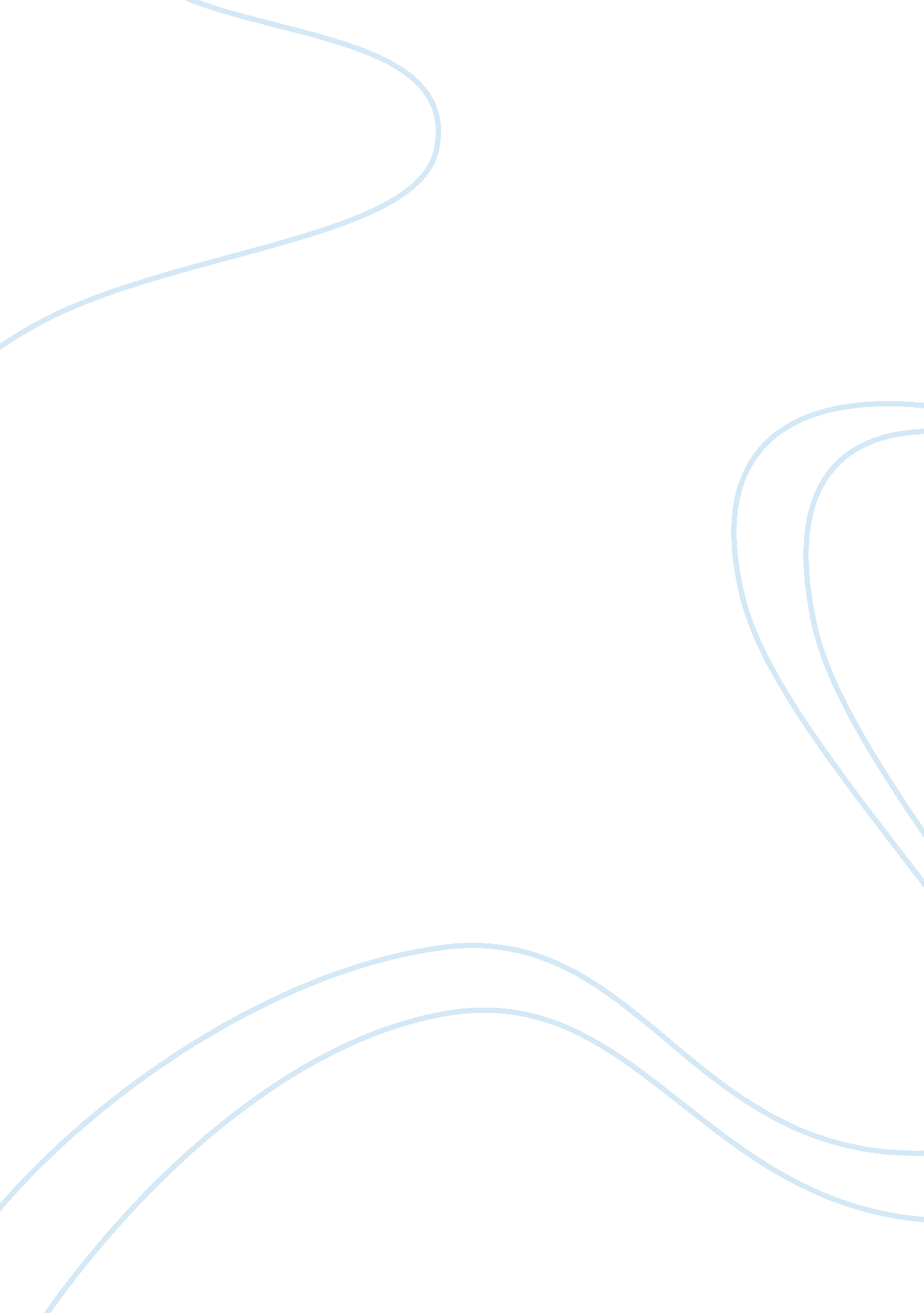 Eighty-eight years’Sociology, Slavery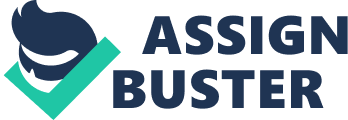 Eighty-eight years' refer to the period between Vermont's annulment of subjection in 1777 and endorsement of the thirteenth Amendment in 1865. In reality, the book extends over the whole history of Atlantic subjection. Starting with a concise examination of the extension of European domains in the 1500s and the formation of the Atlantic ranch complex in the mid-1600s, the book centers around the century extending from the Imperial Crisis and theAmerican Revolutionin the 1770s toReconstructionin the 1870s. It likewise as often as possible pushes forward to the late cancellation of subjection in Brazil, Puerto Rico, and Cuba in the 1880s. In like manner, while the subtitle references the 'long passing of servitude in the United States', the work centers around the northern and southern United States, yet goes broadly amongst London and Paris, Cartage and Copenhagen, Puerto Rico and Brazil, Cuba and Columbia. Regarding its ordered and geographic degree, Eighty-Eight Years' adversaries are few and recognized Rael, sorts out his contention around a progression of ideas that are presented and characterized in a protracted presentation that reimburses numerous readings. Obtaining from world-frameworks hypothesis, Rael depends vigorously on ideas of metro pole, center, and fringe. Following Philip Curtin, Rael classifies European states in the Americas as obvious realms, abuse provinces, and pilgrim colonies.(3) Finally, Rael recognizes three sorts of cancellation that won in the Americas. Progressive cancelations occurred in the northern United States, Haiti, and the republics of the previous Spanish-American Empire, emerging from autonomy developments, wars for freedom, and transformations. Metropolitan cancellations characterized annulment in the Caribbean (with the essential special case of Haiti), and included the metro pole forcing nullification on the fringe. At last, in the southern United States, Puerto Rico, Cuba, and Brazil, late nullification took after from a mix of progressive developments and outer weight. The curiosity and estimation of Eighty-Eight Years lies less in these ideas but rather more in the recounting the story. As much as anything, Eighty-Eight Years gives a past filled with the since a long time ago, challenged battle for cancellation in the more extensive Americas. It centers around nullification's trap with pilgrim autonomy developments, Enlightenment and progressive belief systems, and the philosophies of property, subjection, and flexibility that rose out of the royal mercantilism and after that mechanical frameworks of private enterprise that overwhelmed the Atlantic World. It looks at demonstrate free blacks made Black Nationalist philosophies, and how unique monetary frameworks favored bondage or cancellation in various ways. It incorporates vital attacks into how cancellation happened in different spots – through autonomy, war, insurgency, philosophy, rough protection, and the relative significance of subjection in different realms. It additionally contains vital examinations of how a few slaveholders gave in rapidly and effortlessly to nullification developments, while others hung on for any longer time frames. The book starts with a broad acquaintance that integrates and includes with an age of work on European extension, realm, and subjugation from its sources in the 1500s through its last cancelation in the late 1800s. It's a part that stands alone from whatever remains of the work, and it can be perused beneficially both when a peruser travels through the content's center sections. The presentation clarifies the connection between the rise of free enterprise, state bolster for vendor ventures, and estate bondage, while dissecting the different associations that fixing different settlements to rising European states. By 1775, European states had built up flourishing provinces in the Americas that utilized racialized slave work and a ranch framework to delivermoneytrims inside a particular arrangement of trans-Atlantic private enterprise. However inside 50 years, the British, Spanish, and French domains in the Americas had fundamentally changed, and slaveholders wherever ended up on edge. Inside an additional 60 years, property bondage would be annulled altogether from the Americas. It required a century to fabricate those realms, slave social orders, and a flourishing trans-Atlantic exchange slaves and slave-delivered wares. It would require one more century to destroy that framework. The rest of the book centers around that disassembling, and certain subjects and focuses are unmistakable in Rael's investigation. In 1775, bondage was universal, and acknowledged and expected by the vast majority in the Atlantic world, including slaves themselves. By 1825, servitude was generally observed as curious, 'as an exception of humanized society, a maybe essential yet plainly merciless shrewdness, or an infringement of the regular request. What changed throughout that 50 years? The change from vendor, money edit private enterprise to modern free enterprise released a progression of autonomy developments and wars that started with the American Revolution. In Rael's telling, the American Revolution matters since it catalyzed once diffused illumination standards into intense and all inclusive progressive belief systems. TheFrench Revolutionand a progression of freedom developments spread these general and progressive philosophies broadly. Progressive belief systems and about constant arrangement of majestic wars and wars for freedom demonstrated instrumental in affecting liberations over the different social orders with slaves in the Americas. War, freedom, upset, and progressing financial changes additionally made a totally new ideological administration that put slaveholders wherever on edge. As Rael contends, transformation and cancelation, property and slaveholding, freedom and servitude, are altogether philosophies and ideas with chronicles. The primary segment of the book is dedicated to following how these ideas and philosophies rose out of the one of a kind arrangement of vendor private enterprise and subjugation that rose in the late 1600s, and the progressive emergency that struck this framework in starting in the 1770s. Expanding on Edmund Morgan's exemplary definition, Rael sets that thoughts of freedom developed out of the bedlam of commercial dominion, bondage, and private enterprise in the mid-1700s. To legitimize protection and afterward defiance to the King and Parliament, the pilgrims changed freedom from the ownership of freeborn Britons and the result of Britain's novel established government into an all inclusive right gave by common law. The royal emergency, freedom, war, and upheaval catalyzed once diffused Enlightenment standards into a strong progressive belief system. It additionally made a parallel development of bondage and flexibility, and prompted the universalization of freedom. As Rael noticed, 'a similar Atlantic world that had made the merciless and profoundly free enterprise types of bondage that existed all through the vast majority of the New World additionally made the ideological preconditions for the entire cancelation of servitude. In any case, Rael is no determinist, and he rejects Whiggish and 'disease of freedom' elucidations of servitude's downfall. As Rael additionally takes note of, 'the powers that made New World subjection in the end made the likelihood of New World Slavery's end' (p. 47). Rael guides perusers through the possibilities that slaves, free blacks, and the backers of nullification went up against as they looked for cancelation in the numerous slave social orders and social orders with slaves in the Americas. Servitude's destruction in the United States would be quite a while in coming. Setting bondage and nullification in the United States in a more extensive Atlantic setting clarifies why. Rael's investigation of annulment in the more extensive Atlantic emphasizes a vital point that is oftentimes neglected in theacademicwriting on cancelation in the United States. Over the Americas, subjugation survived autonomy and transformation where it was most critical; where the grower class practiced a lot of political power; and where the grower class practiced political control over focuses of back and capital. Slaveholders capitulated to abolitionism where it was less essential; in domains where the grower class needed political power; and in places where the grower class needed favored connections to focuses of fund and private enterprise. 